SCARICARE MEET GRID VIEWhttps://chrome.google.com/webstore/detail/google-meet-grid-view/bjkegbgpfgpikgkfidhcihhiflbjgfic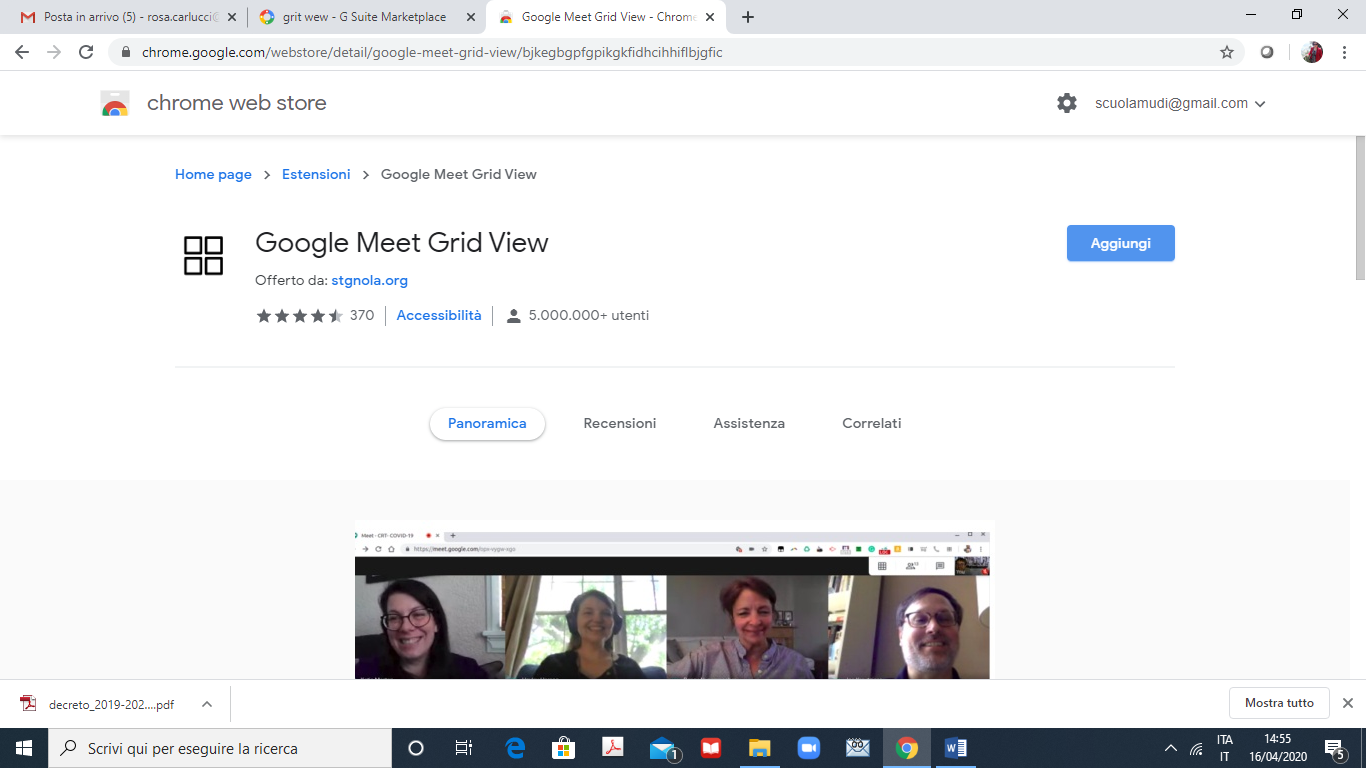 AggiungiAggiungi estensioneSCARICARE MEET ATTENDANCEhttps://chrome.google.com/webstore/category/extensions?hl=itCERCARE meet attendance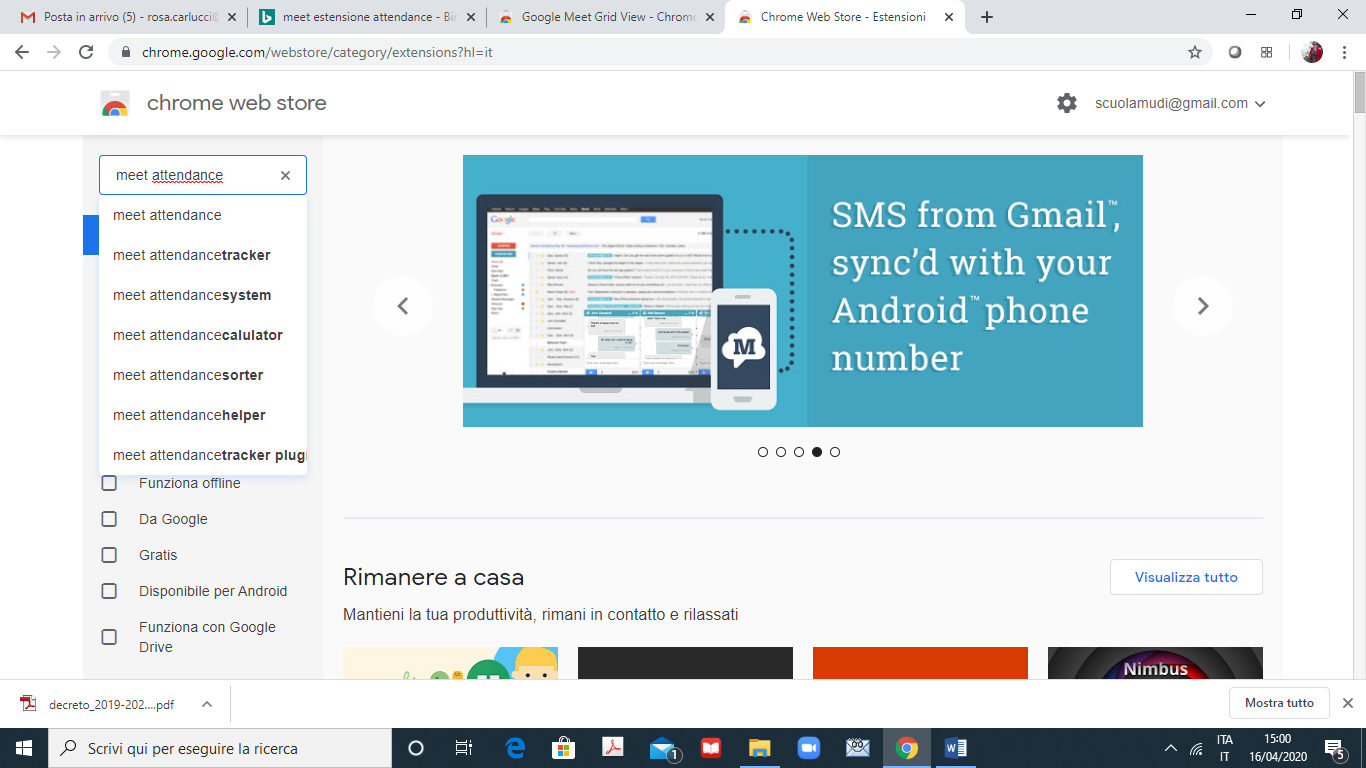 Poi clicca: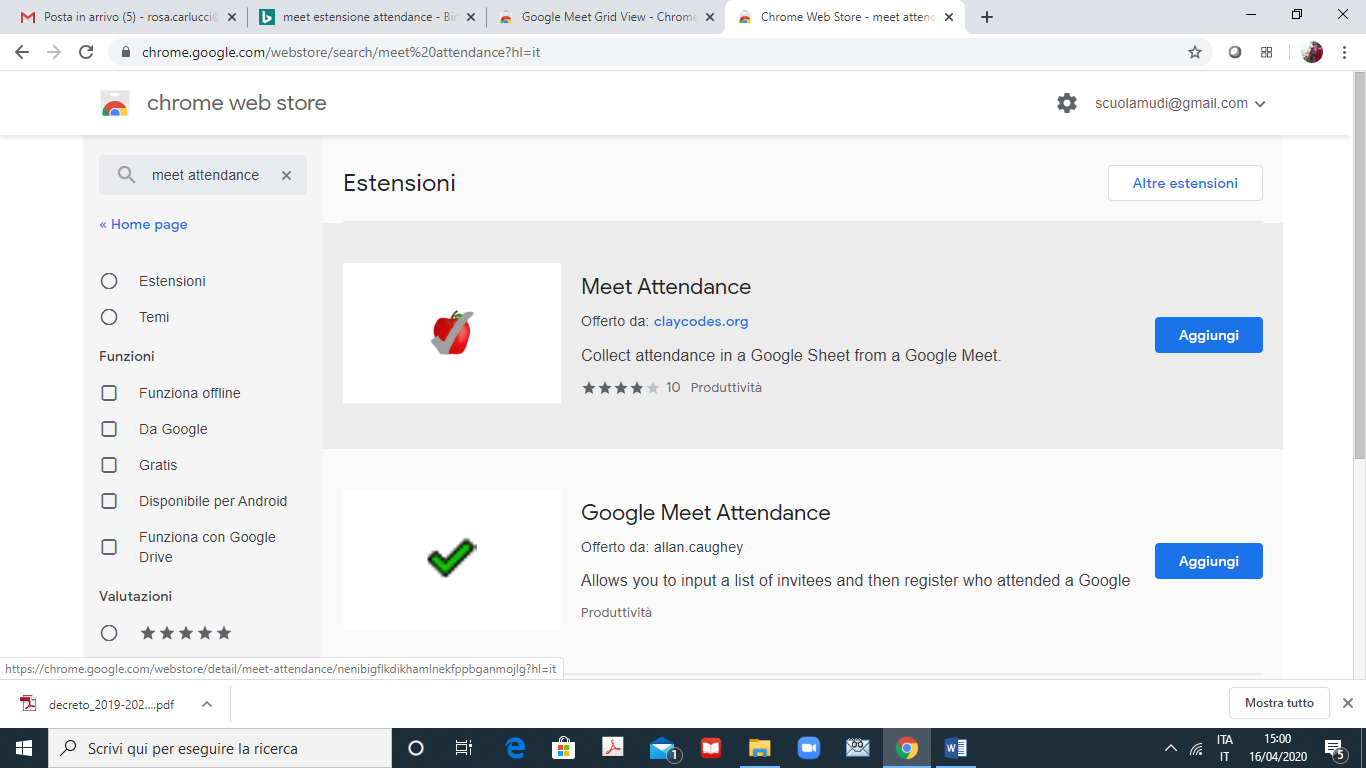 Poi clicca:AggiugiAggiungi estensioneDopo bisogna autorizzarne l’suo dal proprio account mustidimiccoli.edu.itVedi anche:Scuola con esemplificazione     https://www.istitutoguarini.edu.it/estensioni-google-chrome/https://www.liceogambara.edu.it/articolo/interessante-estensione-dellapp-meet-google-meet-grid-view